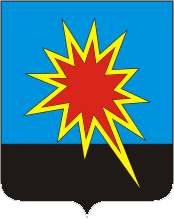 КЕМЕРОВСКАЯ ОБЛАСТЬКАЛТАНСКИЙ ГОРОДСКОЙ ОКРУГАДМИНИСТРАЦИЯ КАЛТАНСКОГО ГОРОДСКОГО ОКРУГАПОСТАНОВЛЕНИЕОт 30.10.2015 г.        № 230-пО внесении изменений в постановление администрации Калтанского городского округа «О внесении изменений в муниципальную программу«Развитие торговли в Калтанском городском округе»на 2014-2017 годыНа основании постановления администрации Калтанского городского округа от 30.10.2015 г. № 227/1-п «О внесении изменений в  реестр муниципальных программ, рекомендуемых к финансированию в 2016 году» и на основании постановления администрации Калтанского городского округа от 08.08.2014г. № 216-п (в ред. от 04.09.2014г.) «Об утверждении Положения о порядке разработки и реализации муниципальных программ Калтанского городского округа» внести следующие изменения:1.В наименование и текст муниципальной программы «Развитие торговли в Калтанском городском округе» на 2014-2017г.г., внести следующие изменения:1.1.Цифры «2014-2017» заменить цифрами «2014-2018»;1.2.Утвердить прилагаемую муниципальную программу «Развитие торговли в Калтанском городском округе» на 2014-2018 годы в новой редакции, определив срок ее реализации до 2018 года.2.Начальнику отдела организационной и кадровой работы администрации Калтанского городского округа (Т.А. Верещагина) разместить  настоящее постановление на официальном сайте администрации Калтанского городского округа.3.Директору МАУ «Пресс-Центр г. Калтан» (В.Н. Беспальчук) опубликовать настоящее постановление в газете «Калтанский вестник».4.Контроль за исполнением постановления возложить на заместителя главы Калтанского городского округа по экономике (А.И. Горшкова).И. о. главы Калтанского городского округа                                                            Л.А. ШайхелисламоваУтвержденапостановлением администрации Калтанского городского округа						      от 30.10.2015г. № 230-пМуниципальная программа «Развитие торговли в Калтанском городском округе»на 2014 - 2018 годыПАСПОРТ ПРОГРАММЫ1. Содержание программыВ соответствии с Концепцией долгосрочного социально-экономического развития Российской Федерации, на период до 2020 года, утвержденной распоряжением Правительства Российской Федерации от 17.11.2008 № 1662-р, и основными направлениями деятельности Правительства Российской Федерации на период до 2012 года, утвержденными распоряжением Правительства Российской Федерации от 17.11.2008 № 1663-р, одним из главных направлений перехода к инновационному социально ориентированному типу экономического развития страны является создание условий для улучшения качества жизни российских граждан, в том числе за счет развития инфраструктуры товарных рынков, создания конкурентной среды, обеспечения качества и безопасности товаров, услуг.В Калтанском городском округе приоритетами социально-экономического развития являются обеспечение комфортных условий проживания населения, рост уровня и качества жизни. Потребительский рынок является своего рода индикатором существующих в экономике социальных и экономических проблем, так как на долю потребительских расходов, включая услуги,  приходится 92,7 процента всех денежных расходов населения округа.Потребительский рынок насыщен продовольственными и непродовольственными товарами и является весомым источником занятости населения. Развивается сеть розничной торговли, открываются новые, а также после реконструкции предприятия торговли, оснащенные новейшим оборудованием с современным интерьером. За 9 месяцев 2013 года в Калтанском городском округе открылось 6 объектов торговли: 5 магазинов, 1 предприятий общественного питания. На этих предприятиях создано 44рабочихместа.	По объему налоговых поступлений торговля обеспечивает 0,5 % от всех поступлений в бюджет городского округа.В настоящее время  (01.10.2015 г.) на потребительском рынке Калтанского городского округа функционирует 237 объектов, в т. ч.: 164 магазина – 58 - продовольственных, 68-непродовольственных, 38 -  смешанных; 10 павильонов; 15 киосков; 16 аптек,  32 предприятия общественного питания.По состоянию на 01.01.2015 г. обеспеченность населения Калтанского городского округа площадью торговых объектов на 1 тыс. человек составила 472,6 кв. метра (112,5 % к нормативу), в том числе  обеспеченность населения  площадью торговых объектов для продажи продовольственных товаров на 1 тыс. человек составила 164,3 кв. метра (117,2 % к нормативу), обеспеченность населения  площадью торговых объектов для продажи непродовольственных товаров на 1 тыс. человек  составила 307,9 кв. метра (105,4 % к нормативу).Мировой финансово-экономический кризис негативно повлиял на состояние и показатели развития торговли – в 2009 году впервые за несколько лет в округе было отмечено снижение объемов оборота розничной торговли. Розничный товарооборот сократился по сравнению с предыдущим годом на 14 процентов и составил 1168,6 млн. рублей (в 2008 году – 1355 млн. рублей).Однако реализация антикризисных мер, позитивные изменения в экономике России и  Кузбасса позволили обеспечить стабилизацию и некоторый рост потребительского рынка, что также напрямую отражает рост реальных денежных доходов и покупательской способности населения. Это повлияло на улучшение динамики розничного товарооборота.В 2010 году восстановление потребительского спроса происходило достаточно медленно, и оборот розничной торговли в течение года рос умеренными темпами. В целом за 2010 год розничный товарооборот составил 1344,1 млн. рублей и увеличился на 15 процентов в сопоставимых ценах.В 2011 году позитивная динамика развития потребительского рынка продолжилась. За 2011 год розничный товарооборот составил 1 616 млн. рублей, что составило 111,4 процента к 2010 году (в сопоставимых ценах).В 2012 году  позитивная динамика развития потребительского рынка продолжилась: розничный товарооборот составил  1775497  тыс.руб, и увеличился   по сравнению с соответствующим периодом  предыдущего года на 106797 тыс.рублей  (в сопоставимых ценах на 109,8%).В 2014 году динамика развития потребительского рынка  происходила достаточно медленно, и оборот розничной торговли в течение года рос умеренными темпами. В целом за 2014 год розничный товарооборот составил 1 937 млн. рублей. Увеличение товарооборота произошло всего  на 104 процента к уровню соответствующего периода 2013 года.На сегодняшний день в сфере торговли работает 1576 человек. 	Одним из наиболее успешных и быстрорастущих сегментов рынка в последние годы стали торговые сети. Наибольшее развитие в округе получили розничные продуктовые  сети, среди них есть как областные - ООО «Система «Чибис», ОАО «Центрпродсервис», так  и пришедшие на наш рынок из других регионов. Это компания «Мария – Ра» (г. Барнаул), «Монетка» (г. Екатеринбург), «Ярче» (г. Томск), «Холди Дискаунтер» (г. Новосибирск). Интенсивное развитие сетевых структур в округе и в области в целом связано с тем, что в условиях высокой конкуренции на потребительском рынке они имеют определенные преимущества. Им гораздо легче создать широкий ассортимент товаров и высокий уровень обслуживания, внедрять новейшие торговые технологии, применять современные методы работы с клиентами.Следует отметить также, что на потребительском рынке присутствуют розничные сети местного уровня - т.е. имеются два или более торговых объекта, которые находятся под одним управлением, или используются под единым коммерческим обозначением. Например – ООО «Анюта» (три торговые точки), ООО «Десятка» (три торговые точки), ООО «Хотей» (две торговые точки), ООО «Статус» (две торговые точки), ООО «Вагнер» (три торговые точки), ООО «Даниловна» (две торговые точки), ООО «Лавр» (две торговые точки) и т.д.	Местные товаропроизводители имеют возможность реализовывать свою продукцию, без посредников, напрямую для населения округа на  ярмарках (торговых площадках). В  2013 году в Калтанском городском округе проведено 21 продовольственная ярмарка, в 2014 году 22 продовольственных ярмарок с участием предприятий-производителей Кемеровской области, а также близлежащих областей. Регулярно проводимые ярмарки являются важным элементом постоянно действующей разноформатной торговой инфраструктуры. Одна важная особенность ярмарок  - это то, что они могут оперативно организовываться в любых востребованных местах.В целях оказания поддержки социально незащищенным слоям населения в Калтане 16 магазинов, которые реализуют товары с наименьшей торговой надбавкой - 3 магазина «Чибис», 3 магазина «Мария-Ра»,  1 магазин «Ближний», 1 магазин «Московская распродажа», 1 магазин «Распродажа», 1 магазин «Монетка», 3 магазина «Ярче», 3 магазина ООО «Лавр». За последние четыре года, как на федеральном и областном уровнях, так и на местном уровне, был принят ряд нормативных документов, регулирующих сферу торговой деятельности. В 2009 году был принят Федеральный закон от 28.12.2009 № 381-ФЗ «О государственном регулировании торговой деятельности в Российской Федерации», который вступил в силу с 1 февраля 2010 года.На сегодняшний день в результате реализации положений Федерального закона от 28.12.2009 № 381-ФЗ «О государственном регулировании торговой деятельности в Российской Федерации» в Калтанском  городском округе: 1) упорядочено размещение нестационарных торговых объектов:- постановление администрации Калтанского городского округа от 25.01.2011г. № 07-п «О создании рабочей группы по разработке проекта схемы размещения нестационарных торговых объектов на территории муниципального образования – город Калтан»;- постановление администрации Калтанского городского округа от 04.04.2013 г. № 113-п «Об утверждении схемы размещения нестационарных торговых объектов на территории Калтанского городского округа»;- постановление администрации Калтанского городского округа от 10.07.2014 г.   №   196-п «Об утверждении схемы размещения нестационарных торговых объектов на территории Калтанского городского округа»;2) определен перечень мест для организации ярмарок:- постановление администрации Калтанского городского округа от 25.03.2013г. № 105-п «О  внесении изменений в постановление администрации Калтанского городского округа «Об определении  перечня мест для организации ярмарок на территории муниципального образования – Калтанский городской округ»;- постановление администрации Калтанского городского округа от 27.06.2013 г. № 212-п «О порядке согласования мест проведения ярмарок на территории Калтанского городского округа»;- постановление администрации Калтанского городского округа от 23.06.2014 г. №   188-п «Об утверждении порядка организации ярмарок и продажи товаров на них». 3) создан межведомственный координационный совет по вопросам развития торговой деятельности:- постановление администрации Калтанского городского округа от 18.04.2011г. № 49-п № 49-п) «О создании координационного совета по вопросам развития торговой деятельности в Калтанском городском округе».В сфере торговли Калтанского городского округа сформировалась конкурентная среда, способствующая развитию разнообразных форм обслуживания, активному появлению современных типов предприятий.Но, несмотря на положительную в целом динамику развития сферы торговли, существует целый ряд проблем, решение которых требует применения программных методов для дальнейшего совершенствования торговой деятельности  в округе.Основными проблемами остаются вопросы обеспечения территориальной и ценовой доступности товаров и услуг населению,  улучшения культуры и качества обслуживания.Это обусловлено следующими причинами:- неравномерным расположением предприятия торговли на территории округа;- недостатком финансовых оборотных средств у субъектов потребительского рынка;- недостаточным платежеспособным спросом населения;- наличием предприятий торговли с устаревшей материально-технической базой, требующей реконструкции в целях повышения качества обслуживания населения.Система обеспечения безопасности и качества товаров, работ, услуг не позволяет в полной мере предотвратить производство опасной и недоброкачественной продукции, некачественное оказание услуг. Данная проблема связана с рядом следующих негативных явлений, это:- строительство и реконструкция объектов торговли не всегда осуществляется с учетом требований нормативных правовых актов;- низкий уровень конкуренции на рынке непродовольственных товаров. Развитие сферы торговли сдерживают также факторы, связанные с кадровой политикой:- недостаток квалифицированного персонала;- низкий уровень образования;- текучесть кадров, связанная с низкой заработной платой в торгующих организациях и др.Механизмы рыночной экономики зачастую нестабильны и подвержены внешним воздействиям, которые могут выражаться в изменении уровня доходов населения, увеличении или уменьшении спроса на товары и услуги, активизации инфляционных процессов и других экономических показателей. Таким образом, перспектива развития сферы торговли определяется уровнем потребительского спроса, развитием конкурентной среды, финансовым и кадровым потенциалом.Необходимо создание условий для расширения ассортимента товаров, снижение ценового диапазона потребительских цен на товары.Развитию сферы торговли будут способствовать улучшение транспортной доступности, рост денежных доходов населения, формирование потребностей в новых товарах и услугах со стороны предприятий и населения.К перспективным направлениям развития торговой деятельности на территории Калтанского городского округа относятся следующие:- стимулирование и реализация инвестиционных проектов, направленных на строительство новых объектов торговой инфраструктуры;-оптимизация размещения торговых объектов на территории округа, повышение эффективности их деятельности;-стимулирование деловой активности торговых предприятий и организация взаимодействия между хозяйствующими субъектами, осуществляющими торговую деятельность, и хозяйствующими субъектами, осуществляющими производство (поставки) товаров, путем организации и проведения выставок, ярмарок, иных мероприятий организационного характера.Принятие Программы обусловлено необходимостью комплексной увязки мероприятий по развитию торговли в округе и взаимодействию   органов местного самоуправления и бизнеса.В ходе реализации Программы целевые показатели могут быть не достигнуты вследствие неблагоприятных внешних и внутренних условий развития экономики (рост инфляции, падение денежных доходов населения, рост безработицы, сокращение инвестиционного спроса).2. Основные цели, задачи, сроки реализации программыГлавной целью Программы является содействие развитию торговли в Калтанском городском округе.Программа определяет основные направления развития торговли в округе.Дополнительными (промежуточными) целями Программы являются:- реализация государственной политики в области торговой деятельности в целях создания условий для наиболее полного удовлетворения спроса населения на потребительские товары по доступным ценам в пределах территориальной доступности, обеспечения прав потребителей на приобретение качественных и безопасных товаров;- создание на территории Калтанского городского округа современной торговой инфраструктуры, основанной на принципах достижения установленных нормативов обеспеченности населения округа  площадью торговых объектов, равномерное и цивилизованное развитие различных форм торговой деятельности на территории округа;- создание организационно-экономических условий для эффективной деятельности хозяйствующих субъектов, осуществляющих торговую деятельность, по удовлетворению потребностей населения Калтанского городского округа в товарах и услугах, а также потребностей отраслей экономики в реализации потребителям производимой продукции;- формирование конкурентной среды на территории Калтанского городского округа;- повышение качества торгового обслуживания населения Калтанского городского округа.Задачами Программы, обеспечивающими достижение поставленных целей, являются:-совершенствование нормативно-правового регулирования в сфере торговли;-развитие торговой инфраструктуры и оптимальное размещение торговых объектов; -повышение ценовой и территориальной доступности товаров, качества и культуры торгового сервиса для населения округа, обеспечение качества и безопасности товаров;- создание условий для деятельности сети социально  ориентированных торговых предприятий;-развитие конкуренции в сфере торговой деятельности.Срок реализации программы 2014-2017 г.г.3. Система программных мероприятийПри разработке мероприятий Программы особое внимание уделено ориентации на достижение высокой социально-экономической эффективности в результате их реализации.Программными мероприятиями предусматривается:- совершенствовать координацию и правовое регулирование в сфере торговли;- формировать современную инфраструктуру розничной торговли и повышать территориальную доступность торговых объектов для населения Калтанского городского округа;- повышать ценовую доступность товаров для населения;- повышать качество и обеспечивать безопасность товаров;- развивать  конкуренцию в сфере торговли;- информационное обеспечение торговли;- кадровое обеспечение в сфере торговли.4. Ресурсное обеспечение ПрограммыОбщая потребность в финансовых ресурсах на реализацию Программы составляет  167 530,1 тыс. рублей, в том числе:в 2014 году –41668,1 тыс. рублей,в 2015 году –58700 тыс. рублей,в 2016 году –11162 тыс. рублей.В 2017 году – 30000 тыс. рублей.В 2018 году - 26000 тыс. рублей.Из них:1) средства местного бюджета – 6,1 тыс. рублей, в том числе:в 2014 году –6,1 тыс. рублей;в 2015 году - 0 тыс. рублей;в 2016 году - 0 тыс. рублей;в 2017 году – 0 тыс. рублей.В 2018 году – 0 тыс. рублей.2) иные, не запрещенные законодательством, источники финансирования (внебюджетные источники) –  тыс. рублей,в том числе:2014 - 41662 тыс.руб.2015 - 58700 тыс.руб.2016 – 11162 тыс.руб.2017 –  30000 тыс. руб.2018 - 26000 тыс. руб.5. Оценка эффективности реализации ПрограммыРеализация программных мероприятий в 2014-2017 годах позволит:-повысить ценовую и территориальную доступность товаров для населения Калтанского городского округа;-сформировать торговую инфраструктуру с учетом многообразия видов и типов торговых объектов, форм и  способов  торговли, потребностей населения;-увеличить физические объемы розничного товарооборота на4-5 процентов в год (в сопоставимых ценах);-увеличить оборот розничной торговли в расчете на душу населения:в 2014 году – до 65,1 тыс. рублей,в 2015 году – до 69,7 тыс. рублей;в 2016 году – 74,5 тыс. рублей;в 2017 году – 75,6 тыс. рублей.В 2018 году – 75,8 тыс. руб.-увеличить обеспеченность  населения округа площадью торговых  объектов:в 2014 году – до  на 1000 чел.,в 2015 году – до  на 1000 чел.;в 2016 году – до 670 ,0 кв. метров на 1000 чел.В 2017 году – до 680,0 кв. метров на 1000 чел. В 2018 году – до 690 кв.м. на 1000 чел.- создать новые рабочие места на предприятиях торговли:в 2014 году – 40 новых рабочих мест;в 2015 году – 40 новых рабочих мест.в 2016 году – 55 новых рабочих мест,в 2017 году – 60 новых рабочих мест.В 2018 году – 65 новых рабочих мест.6. Организация управления программой и контроль за ходом ее реализацииОрганизацию управления Программой и контроль за ходом ее реализации  осуществляет заместитель главы Калтанского городского округа по экономике, организующий комплексное решение вопросов по повышению эффективности развития торговли на территории Калтанского городского округа.7. Программные мероприятияЦелевые индикаторы программыНаименование муниципальной программы«Развитие торговли в Калтанском городском округе»на 2014-2018 годыДиректор муниципальной программыЗаместитель главы Калтанского городского округа по экономике А. И. ГоршковаОтветственный исполнительпрограммыОтдел  потребительского рынка и предпринимательства администрации Калтанского городского округаИсполнители муниципальной программы- Отдел  потребительского рынка и предпринимательства администрации Калтанского городского округа- Торговые предприятия Калтанского городского округаЦели программыСодействие развитию торговли и определение основных направлений развития торговли в Калтанском городском округеЗадачи программы-Совершенствование нормативно-правового регулирования в сфере торговли;-развитие торговой инфраструктуры   и   оптимальное   размещение  торговых объектов;-повышение ценовой и территориальной доступности товаров, качества и культуры торгового сервиса для населения округа, обеспечение качества и безопасности товаров;- создание условий для деятельности сети    социально ориентированных торговых предприятий;-развитие конкуренции в сфере торговой деятельностиСрок реализации муниципальной программы2014-2018г.г.Объемы бюджетных ассигнований программы в целом и с разбивкой по годам ее реализацииВсего на реализацию Программы за счет средств местного бюджета 2014- 6,1 тыс. руб.2015-0 тыс. руб.2016- 0 тыс. руб.2017 – 0 тыс. руб.2018- 0 тыс. рублейФинансирование за счёт средств внебюджетных источников:2014 - 416622015 - 587002016 – 11162тыс.руб.2017 –  30000тыс. руб.2018 - 26000 тыс. руб.Ожидаемые результаты реализациипрограммы-Повышение ценовой и территориальной доступности товаров для населения Калтанского городского округа;-формирование торговой инфраструктуры с  учетом  многообразия видов и типов торговых объектов, форм и  способов  торговли, потребностей населения;-рост физических объемов розничного товарооборота  на4-5 процентов в год  (в сопоставимых ценах);-рост оборота розничной торговли в расчете на душу населения до 69,7 тыс. рублей к 2018 году;-рост обеспеченности  населения округа площадью торговых  объектов до на 1000 чел. в  2018 году;- создание новых рабочих мест на предприятиях торговли:2014 год- 40 новых рабочих мест2015 год- 40 новых рабочих мест2016 год – 55 новых рабочих мест;2017 год – 60 новых рабочих мест.2018 год – 65 новых рабочих мест.№п/пНаименование программных мероприятийСроки исполненияСроки исполненияОбъем финансирования, тыс. рублейОбъем финансирования, тыс. рублейОбъем финансирования, тыс. рублейОбъем финансирования, тыс. рублейОбъем финансирования, тыс. рублейОбъем финансирования, тыс. рублейОбъем финансирования, тыс. рублейОбъем финансирования, тыс. рублейОбъем финансирования, тыс. рублейОбъем финансирования, тыс. рублейОтветственный исполнитель программных мероприятийОтветственный исполнитель программных мероприятий№п/пНаименование программных мероприятийСроки исполненияСроки исполненияВсегоМестный бюджет (тыс. руб.)Местный бюджет (тыс. руб.)Местный бюджет (тыс. руб.)Иные финансовые не запрещенные законодательством источники финансированияИные финансовые не запрещенные законодательством источники финансированияИные финансовые не запрещенные законодательством источники финансированияИные финансовые не запрещенные законодательством источники финансированияИные финансовые не запрещенные законодательством источники финансированияИные финансовые не запрещенные законодательством источники финансированияОтветственный исполнитель программных мероприятийОтветственный исполнитель программных мероприятий№п/пНаименование программных мероприятийСроки исполненияСроки исполненияВсегоМестный бюджет (тыс. руб.)Местный бюджет (тыс. руб.)Местный бюджет (тыс. руб.)Областной бюджет(тыс. руб.)Областной бюджет(тыс. руб.)Областной бюджет(тыс. руб.)Областной бюджет(тыс. руб.)Федеральный бюджет(тыс. руб.)Внебюджетные источники(тыс. руб.)Ответственный исполнитель программных мероприятийОтветственный исполнитель программных мероприятий123344455667899Направление деятельности.Организация и проведение смотров-конкурсов, выставок, ярмарок – распродаж потребительских товаров местных производителей с привлечением предприятий –изготовителей и предпринимателей Направление деятельности.Организация и проведение смотров-конкурсов, выставок, ярмарок – распродаж потребительских товаров местных производителей с привлечением предприятий –изготовителей и предпринимателей Направление деятельности.Организация и проведение смотров-конкурсов, выставок, ярмарок – распродаж потребительских товаров местных производителей с привлечением предприятий –изготовителей и предпринимателей Направление деятельности.Организация и проведение смотров-конкурсов, выставок, ярмарок – распродаж потребительских товаров местных производителей с привлечением предприятий –изготовителей и предпринимателей Направление деятельности.Организация и проведение смотров-конкурсов, выставок, ярмарок – распродаж потребительских товаров местных производителей с привлечением предприятий –изготовителей и предпринимателей Направление деятельности.Организация и проведение смотров-конкурсов, выставок, ярмарок – распродаж потребительских товаров местных производителей с привлечением предприятий –изготовителей и предпринимателей Направление деятельности.Организация и проведение смотров-конкурсов, выставок, ярмарок – распродаж потребительских товаров местных производителей с привлечением предприятий –изготовителей и предпринимателей Направление деятельности.Организация и проведение смотров-конкурсов, выставок, ярмарок – распродаж потребительских товаров местных производителей с привлечением предприятий –изготовителей и предпринимателей Направление деятельности.Организация и проведение смотров-конкурсов, выставок, ярмарок – распродаж потребительских товаров местных производителей с привлечением предприятий –изготовителей и предпринимателей Направление деятельности.Организация и проведение смотров-конкурсов, выставок, ярмарок – распродаж потребительских товаров местных производителей с привлечением предприятий –изготовителей и предпринимателей Направление деятельности.Организация и проведение смотров-конкурсов, выставок, ярмарок – распродаж потребительских товаров местных производителей с привлечением предприятий –изготовителей и предпринимателей Направление деятельности.Организация и проведение смотров-конкурсов, выставок, ярмарок – распродаж потребительских товаров местных производителей с привлечением предприятий –изготовителей и предпринимателей Направление деятельности.Организация и проведение смотров-конкурсов, выставок, ярмарок – распродаж потребительских товаров местных производителей с привлечением предприятий –изготовителей и предпринимателей Направление деятельности.Организация и проведение смотров-конкурсов, выставок, ярмарок – распродаж потребительских товаров местных производителей с привлечением предприятий –изготовителей и предпринимателей Направление деятельности.Организация и проведение смотров-конкурсов, выставок, ярмарок – распродаж потребительских товаров местных производителей с привлечением предприятий –изготовителей и предпринимателей Направление деятельности.Организация и проведение смотров-конкурсов, выставок, ярмарок – распродаж потребительских товаров местных производителей с привлечением предприятий –изготовителей и предпринимателей 1.1Организация и проведение смотров-конкурсов, выставок, ярмарок – распродаж потребительских товаров местных производителей с привлечением предприятий –изготовителей и предпринимателей 20146,16,16,16,1Отдел потребительского рынка и предпринимательства1.1Организация и проведение смотров-конкурсов, выставок, ярмарок – распродаж потребительских товаров местных производителей с привлечением предприятий –изготовителей и предпринимателей 2015Отдел потребительского рынка и предпринимательства1.1Организация и проведение смотров-конкурсов, выставок, ярмарок – распродаж потребительских товаров местных производителей с привлечением предприятий –изготовителей и предпринимателей 2016Отдел потребительского рынка и предпринимательства1.1Организация и проведение смотров-конкурсов, выставок, ярмарок – распродаж потребительских товаров местных производителей с привлечением предприятий –изготовителей и предпринимателей 2017--------Отдел потребительского рынка и предпринимательства1.1Организация и проведение смотров-конкурсов, выставок, ярмарок – распродаж потребительских товаров местных производителей с привлечением предприятий –изготовителей и предпринимателей 2018000--------Отдел потребительского рынка и предпринимательства2. Формирование современной инфраструктуры розничной торговли и повышение территориальной доступности торговых объектов для населения  Калтанского городского округа2. Формирование современной инфраструктуры розничной торговли и повышение территориальной доступности торговых объектов для населения  Калтанского городского округа2. Формирование современной инфраструктуры розничной торговли и повышение территориальной доступности торговых объектов для населения  Калтанского городского округа2. Формирование современной инфраструктуры розничной торговли и повышение территориальной доступности торговых объектов для населения  Калтанского городского округа2. Формирование современной инфраструктуры розничной торговли и повышение территориальной доступности торговых объектов для населения  Калтанского городского округа2. Формирование современной инфраструктуры розничной торговли и повышение территориальной доступности торговых объектов для населения  Калтанского городского округа2. Формирование современной инфраструктуры розничной торговли и повышение территориальной доступности торговых объектов для населения  Калтанского городского округа2. Формирование современной инфраструктуры розничной торговли и повышение территориальной доступности торговых объектов для населения  Калтанского городского округа2. Формирование современной инфраструктуры розничной торговли и повышение территориальной доступности торговых объектов для населения  Калтанского городского округа2. Формирование современной инфраструктуры розничной торговли и повышение территориальной доступности торговых объектов для населения  Калтанского городского округа2. Формирование современной инфраструктуры розничной торговли и повышение территориальной доступности торговых объектов для населения  Калтанского городского округа2. Формирование современной инфраструктуры розничной торговли и повышение территориальной доступности торговых объектов для населения  Калтанского городского округа2. Формирование современной инфраструктуры розничной торговли и повышение территориальной доступности торговых объектов для населения  Калтанского городского округа2. Формирование современной инфраструктуры розничной торговли и повышение территориальной доступности торговых объектов для населения  Калтанского городского округа2. Формирование современной инфраструктуры розничной торговли и повышение территориальной доступности торговых объектов для населения  Калтанского городского округа2. Формирование современной инфраструктуры розничной торговли и повышение территориальной доступности торговых объектов для населения  Калтанского городского округа2.1Строительство объектов торговливсеговсегоТорговые предприятия Калтанского городского округа2.1Строительство объектов торговли20142014Торговые предприятия Калтанского городского округа2.1Строительство объектов торговли20152015Торговые предприятия Калтанского городского округа2.1Строительство объектов торговли2016201611162111621116211162Торговые предприятия Калтанского городского округа2.1Строительство объектов торговли2017201730000300003000030000Торговые предприятия Калтанского городского округа2.1Строительство объектов торговли2018201826000260002600026000Торговые предприятия Калтанского городского округа2.1.12Кафе «Метелица»20142014-----------Субъекты малого и среднего  бизнеса2.1.12Кафе «Метелица»20152015Субъекты малого и среднего  бизнеса2.1.12Кафе «Метелица»2016201621622162-------21622162Субъекты малого и среднего  бизнеса2.1.12Кафе «Метелица»20172017-----------Субъекты малого и среднего  бизнеса2.1.12Кафе «Метелица»20182018Субъекты малого и среднего  бизнеса2.1.14Ресторан 20142014-----------Субъекты малого и среднего  бизнеса2.1.14Ресторан 2015 2015 -------Субъекты малого и среднего  бизнеса2.1.14Ресторан 20162016-----------Субъекты малого и среднего  бизнеса2.1.14Ресторан 20172017-------2.1.14Ресторан 2018201860006000600060002.1.15магазин - пекарня2014 2014 -----------Субъекты малого и среднего  бизнеса2.1.15магазин - пекарня20152015-------Субъекты малого и среднего  бизнеса2.1.15магазин - пекарня2016201660006000-------60006000Субъекты малого и среднего  бизнеса2.1.15магазин - пекарня20172017-----------Субъекты малого и среднего  бизнеса2.1.15магазин - пекарня20182018Субъекты малого и среднего  бизнеса2.1.16Супермаркет «Кора»2014 2014 -----------Субъекты малого и среднего  бизнеса2.1.16Супермаркет «Кора»20152015-------Субъекты малого и среднего  бизнеса2.1.16Супермаркет «Кора»20162016-------Субъекты малого и среднего  бизнеса2.1.16Супермаркет «Кора»201720173000030000-------3000030000Субъекты малого и среднего  бизнеса2.1.16Супермаркет «Кора»20182018Субъекты малого и среднего  бизнеса2.1.17Магазин «Автозапчасти»2014 2014 -------Субъекты малого и среднего  бизнеса2.1.17Магазин «Автозапчасти»20152015-------Субъекты малого и среднего  бизнеса2.1.17Магазин «Автозапчасти»2016201630003000-------30003000Субъекты малого и среднего  бизнеса2.1.17Магазин «Автозапчасти»20172017-----------Субъекты малого и среднего  бизнеса2.1.17Магазин «Автозапчасти»20182018Субъекты малого и среднего  бизнеса2.1.18Универсальный магазин20142014-----------Субъекты малого и среднего  бизнеса2.1.18Универсальный магазин20152015-------Субъекты малого и среднего  бизнеса2.1.18Универсальный магазин20162016-------Субъекты малого и среднего  бизнеса2.1.18Универсальный магазин20172017-------Субъекты малого и среднего  бизнеса2.1.18Универсальный магазин2018201820000200002000020000Субъекты малого и среднего  бизнеса3.Всего по программе:итогоитого1675241675246,1167530,1167530,1Отдел потребительского рынка и предпринимательства3.Всего по программе:2014201441662 41662 6,141668,141668,1Отдел потребительского рынка и предпринимательства3.Всего по программе:2015201558700587005870058700Отдел потребительского рынка и предпринимательства3.Всего по программе:2016201611162111621116211162Отдел потребительского рынка и предпринимательства3.Всего по программе:2017201730000300003000030000Отдел потребительского рынка и предпринимательства3.Всего по программе:2018201826000260002600026000Отдел потребительского рынка и предпринимательства№ п/пНаименование программных мероприятийНаименование программных мероприятийСроки исполненияНаименование показателяЕдиница измеренияЗначение целевого индикатораЗначение целевого индикатораЗначение целевого индикатораЗначение целевого индикатораЗначение целевого индикатораЗначение целевого индикатораЗначение целевого индикатораИсходные показатели№ п/пНаименование программных мероприятийНаименование программных мероприятийСроки исполненияНаименование показателяЕдиница измерения2014201520162017201720172018Исходные показатели1223456789Цель:  Содействие развитию торговли и определение основных направлений развития торговли в Калтанском городском округеЦель:  Содействие развитию торговли и определение основных направлений развития торговли в Калтанском городском округеЦель:  Содействие развитию торговли и определение основных направлений развития торговли в Калтанском городском округеЦель:  Содействие развитию торговли и определение основных направлений развития торговли в Калтанском городском округеЦель:  Содействие развитию торговли и определение основных направлений развития торговли в Калтанском городском округеЦель:  Содействие развитию торговли и определение основных направлений развития торговли в Калтанском городском округеЦель:  Содействие развитию торговли и определение основных направлений развития торговли в Калтанском городском округеЦель:  Содействие развитию торговли и определение основных направлений развития торговли в Калтанском городском округеЦель:  Содействие развитию торговли и определение основных направлений развития торговли в Калтанском городском округеЦель:  Содействие развитию торговли и определение основных направлений развития торговли в Калтанском городском округеЦель:  Содействие развитию торговли и определение основных направлений развития торговли в Калтанском городском округеЦель:  Содействие развитию торговли и определение основных направлений развития торговли в Калтанском городском округеЗадача: Развитие торговой инфраструктуры и оптимальное размещение торговых объектовЗадача: Развитие торговой инфраструктуры и оптимальное размещение торговых объектовЗадача: Развитие торговой инфраструктуры и оптимальное размещение торговых объектовЗадача: Развитие торговой инфраструктуры и оптимальное размещение торговых объектовЗадача: Развитие торговой инфраструктуры и оптимальное размещение торговых объектовЗадача: Развитие торговой инфраструктуры и оптимальное размещение торговых объектовЗадача: Развитие торговой инфраструктуры и оптимальное размещение торговых объектовЗадача: Развитие торговой инфраструктуры и оптимальное размещение торговых объектовЗадача: Развитие торговой инфраструктуры и оптимальное размещение торговых объектовЗадача: Развитие торговой инфраструктуры и оптимальное размещение торговых объектовЗадача: Развитие торговой инфраструктуры и оптимальное размещение торговых объектовЗадача: Развитие торговой инфраструктуры и оптимальное размещение торговых объектов1.Развитие торговли в Калтанском городском округе» на 2014-2018 годыРазвитие торговли в Калтанском городском округе» на 2014-2018 годы2014-2018Целевой индикатор:Темп роста оборота розничной торговли к предыдущему годуПроцентов107,1107,3107,8108,0108,0108,0108,5107,1Цель: Создание организационно-экономических условий для эффективной деятельности хозяйствующих субъектов, осуществляющих торговую деятельность, по удовлетворению потребностей населения Калтанского городского округа в товарах и услугах, а также потребностей отраслей экономики в реализации потребителям производимой продукции;Цель: Создание организационно-экономических условий для эффективной деятельности хозяйствующих субъектов, осуществляющих торговую деятельность, по удовлетворению потребностей населения Калтанского городского округа в товарах и услугах, а также потребностей отраслей экономики в реализации потребителям производимой продукции;Цель: Создание организационно-экономических условий для эффективной деятельности хозяйствующих субъектов, осуществляющих торговую деятельность, по удовлетворению потребностей населения Калтанского городского округа в товарах и услугах, а также потребностей отраслей экономики в реализации потребителям производимой продукции;Цель: Создание организационно-экономических условий для эффективной деятельности хозяйствующих субъектов, осуществляющих торговую деятельность, по удовлетворению потребностей населения Калтанского городского округа в товарах и услугах, а также потребностей отраслей экономики в реализации потребителям производимой продукции;Цель: Создание организационно-экономических условий для эффективной деятельности хозяйствующих субъектов, осуществляющих торговую деятельность, по удовлетворению потребностей населения Калтанского городского округа в товарах и услугах, а также потребностей отраслей экономики в реализации потребителям производимой продукции;Цель: Создание организационно-экономических условий для эффективной деятельности хозяйствующих субъектов, осуществляющих торговую деятельность, по удовлетворению потребностей населения Калтанского городского округа в товарах и услугах, а также потребностей отраслей экономики в реализации потребителям производимой продукции;Цель: Создание организационно-экономических условий для эффективной деятельности хозяйствующих субъектов, осуществляющих торговую деятельность, по удовлетворению потребностей населения Калтанского городского округа в товарах и услугах, а также потребностей отраслей экономики в реализации потребителям производимой продукции;Цель: Создание организационно-экономических условий для эффективной деятельности хозяйствующих субъектов, осуществляющих торговую деятельность, по удовлетворению потребностей населения Калтанского городского округа в товарах и услугах, а также потребностей отраслей экономики в реализации потребителям производимой продукции;Цель: Создание организационно-экономических условий для эффективной деятельности хозяйствующих субъектов, осуществляющих торговую деятельность, по удовлетворению потребностей населения Калтанского городского округа в товарах и услугах, а также потребностей отраслей экономики в реализации потребителям производимой продукции;Цель: Создание организационно-экономических условий для эффективной деятельности хозяйствующих субъектов, осуществляющих торговую деятельность, по удовлетворению потребностей населения Калтанского городского округа в товарах и услугах, а также потребностей отраслей экономики в реализации потребителям производимой продукции;Цель: Создание организационно-экономических условий для эффективной деятельности хозяйствующих субъектов, осуществляющих торговую деятельность, по удовлетворению потребностей населения Калтанского городского округа в товарах и услугах, а также потребностей отраслей экономики в реализации потребителям производимой продукции;Цель: Создание организационно-экономических условий для эффективной деятельности хозяйствующих субъектов, осуществляющих торговую деятельность, по удовлетворению потребностей населения Калтанского городского округа в товарах и услугах, а также потребностей отраслей экономики в реализации потребителям производимой продукции;Задача: повышение ценовой и территориальной доступности товаров, качества и культуры торгового сервиса для населения округа, обеспечение качества и безопасности товаровЗадача: повышение ценовой и территориальной доступности товаров, качества и культуры торгового сервиса для населения округа, обеспечение качества и безопасности товаровЗадача: повышение ценовой и территориальной доступности товаров, качества и культуры торгового сервиса для населения округа, обеспечение качества и безопасности товаровЗадача: повышение ценовой и территориальной доступности товаров, качества и культуры торгового сервиса для населения округа, обеспечение качества и безопасности товаровЗадача: повышение ценовой и территориальной доступности товаров, качества и культуры торгового сервиса для населения округа, обеспечение качества и безопасности товаровЗадача: повышение ценовой и территориальной доступности товаров, качества и культуры торгового сервиса для населения округа, обеспечение качества и безопасности товаровЗадача: повышение ценовой и территориальной доступности товаров, качества и культуры торгового сервиса для населения округа, обеспечение качества и безопасности товаровЗадача: повышение ценовой и территориальной доступности товаров, качества и культуры торгового сервиса для населения округа, обеспечение качества и безопасности товаровЗадача: повышение ценовой и территориальной доступности товаров, качества и культуры торгового сервиса для населения округа, обеспечение качества и безопасности товаровЗадача: повышение ценовой и территориальной доступности товаров, качества и культуры торгового сервиса для населения округа, обеспечение качества и безопасности товаровЗадача: повышение ценовой и территориальной доступности товаров, качества и культуры торгового сервиса для населения округа, обеспечение качества и безопасности товаровЗадача: повышение ценовой и территориальной доступности товаров, качества и культуры торгового сервиса для населения округа, обеспечение качества и безопасности товаров2.Развитие торговли в Калтанском городском округе» на 2014-2018 годыРазвитие торговли в Калтанском городском округе» на 2014-2018 годы2014-2018Целевой индикатор:Оборот розничной торговли на душу населенияТыс. рублей65,169,774,575,675,675,676,065,1Цель: Создание на территории Калтанского городского округа современной торговой инфраструктуры, основанной на принципах достижения установленных нормативов обеспеченности населения округа  площадью торговых объектов, равномерное и цивилизованное развитие различных форм торговой деятельности на территории округаЦель: Создание на территории Калтанского городского округа современной торговой инфраструктуры, основанной на принципах достижения установленных нормативов обеспеченности населения округа  площадью торговых объектов, равномерное и цивилизованное развитие различных форм торговой деятельности на территории округаЦель: Создание на территории Калтанского городского округа современной торговой инфраструктуры, основанной на принципах достижения установленных нормативов обеспеченности населения округа  площадью торговых объектов, равномерное и цивилизованное развитие различных форм торговой деятельности на территории округаЦель: Создание на территории Калтанского городского округа современной торговой инфраструктуры, основанной на принципах достижения установленных нормативов обеспеченности населения округа  площадью торговых объектов, равномерное и цивилизованное развитие различных форм торговой деятельности на территории округаЦель: Создание на территории Калтанского городского округа современной торговой инфраструктуры, основанной на принципах достижения установленных нормативов обеспеченности населения округа  площадью торговых объектов, равномерное и цивилизованное развитие различных форм торговой деятельности на территории округаЦель: Создание на территории Калтанского городского округа современной торговой инфраструктуры, основанной на принципах достижения установленных нормативов обеспеченности населения округа  площадью торговых объектов, равномерное и цивилизованное развитие различных форм торговой деятельности на территории округаЦель: Создание на территории Калтанского городского округа современной торговой инфраструктуры, основанной на принципах достижения установленных нормативов обеспеченности населения округа  площадью торговых объектов, равномерное и цивилизованное развитие различных форм торговой деятельности на территории округаЦель: Создание на территории Калтанского городского округа современной торговой инфраструктуры, основанной на принципах достижения установленных нормативов обеспеченности населения округа  площадью торговых объектов, равномерное и цивилизованное развитие различных форм торговой деятельности на территории округаЦель: Создание на территории Калтанского городского округа современной торговой инфраструктуры, основанной на принципах достижения установленных нормативов обеспеченности населения округа  площадью торговых объектов, равномерное и цивилизованное развитие различных форм торговой деятельности на территории округаЦель: Создание на территории Калтанского городского округа современной торговой инфраструктуры, основанной на принципах достижения установленных нормативов обеспеченности населения округа  площадью торговых объектов, равномерное и цивилизованное развитие различных форм торговой деятельности на территории округаЦель: Создание на территории Калтанского городского округа современной торговой инфраструктуры, основанной на принципах достижения установленных нормативов обеспеченности населения округа  площадью торговых объектов, равномерное и цивилизованное развитие различных форм торговой деятельности на территории округаЦель: Создание на территории Калтанского городского округа современной торговой инфраструктуры, основанной на принципах достижения установленных нормативов обеспеченности населения округа  площадью торговых объектов, равномерное и цивилизованное развитие различных форм торговой деятельности на территории округаЗадача: Развитие торговой инфраструктуры и оптимальное размещение торговых объектовЗадача: Развитие торговой инфраструктуры и оптимальное размещение торговых объектовЗадача: Развитие торговой инфраструктуры и оптимальное размещение торговых объектовЗадача: Развитие торговой инфраструктуры и оптимальное размещение торговых объектовЗадача: Развитие торговой инфраструктуры и оптимальное размещение торговых объектовЗадача: Развитие торговой инфраструктуры и оптимальное размещение торговых объектовЗадача: Развитие торговой инфраструктуры и оптимальное размещение торговых объектовЗадача: Развитие торговой инфраструктуры и оптимальное размещение торговых объектовЗадача: Развитие торговой инфраструктуры и оптимальное размещение торговых объектовЗадача: Развитие торговой инфраструктуры и оптимальное размещение торговых объектовЗадача: Развитие торговой инфраструктуры и оптимальное размещение торговых объектовЗадача: Развитие торговой инфраструктуры и оптимальное размещение торговых объектов3.Развитие торговли в Калтанском городском округе» на 2014-2018 годыРазвитие торговли в Калтанском городском округе» на 2014-2018 годы2014-2018Целевой индикатор:Обеспеченность населения округа площадью торговых  объектовкв. метров на 1000 человек630,0650,0670,0670,0680,0680,0690,0630,0Цель: повышение качества торгового обслуживания населения Калтанского городского округаЦель: повышение качества торгового обслуживания населения Калтанского городского округаЦель: повышение качества торгового обслуживания населения Калтанского городского округаЦель: повышение качества торгового обслуживания населения Калтанского городского округаЦель: повышение качества торгового обслуживания населения Калтанского городского округаЦель: повышение качества торгового обслуживания населения Калтанского городского округаЦель: повышение качества торгового обслуживания населения Калтанского городского округаЦель: повышение качества торгового обслуживания населения Калтанского городского округаЦель: повышение качества торгового обслуживания населения Калтанского городского округаЦель: повышение качества торгового обслуживания населения Калтанского городского округаЦель: повышение качества торгового обслуживания населения Калтанского городского округаЦель: повышение качества торгового обслуживания населения Калтанского городского округаЗадача: повышение ценовой и территориальной доступности товаров, качества и культуры торгового сервиса для населения округа, обеспечение качества и безопасности товаровЗадача: повышение ценовой и территориальной доступности товаров, качества и культуры торгового сервиса для населения округа, обеспечение качества и безопасности товаровЗадача: повышение ценовой и территориальной доступности товаров, качества и культуры торгового сервиса для населения округа, обеспечение качества и безопасности товаровЗадача: повышение ценовой и территориальной доступности товаров, качества и культуры торгового сервиса для населения округа, обеспечение качества и безопасности товаровЗадача: повышение ценовой и территориальной доступности товаров, качества и культуры торгового сервиса для населения округа, обеспечение качества и безопасности товаровЗадача: повышение ценовой и территориальной доступности товаров, качества и культуры торгового сервиса для населения округа, обеспечение качества и безопасности товаровЗадача: повышение ценовой и территориальной доступности товаров, качества и культуры торгового сервиса для населения округа, обеспечение качества и безопасности товаровЗадача: повышение ценовой и территориальной доступности товаров, качества и культуры торгового сервиса для населения округа, обеспечение качества и безопасности товаровЗадача: повышение ценовой и территориальной доступности товаров, качества и культуры торгового сервиса для населения округа, обеспечение качества и безопасности товаровЗадача: повышение ценовой и территориальной доступности товаров, качества и культуры торгового сервиса для населения округа, обеспечение качества и безопасности товаровЗадача: повышение ценовой и территориальной доступности товаров, качества и культуры торгового сервиса для населения округа, обеспечение качества и безопасности товаровЗадача: повышение ценовой и территориальной доступности товаров, качества и культуры торгового сервиса для населения округа, обеспечение качества и безопасности товаров4.Развитие торговли в Калтанском городском округе» на 2014-2018 годыРазвитие торговли в Калтанском городском округе» на 2014-2018 годы2014-2018Целевой индикаторСоздание новых рабочих мест на предприятиях потребительского рынкаединиц4040555555606540,0Цель: формирование конкурентной среды на территории Калтанского городского округаЦель: формирование конкурентной среды на территории Калтанского городского округаЦель: формирование конкурентной среды на территории Калтанского городского округаЦель: формирование конкурентной среды на территории Калтанского городского округаЦель: формирование конкурентной среды на территории Калтанского городского округаЦель: формирование конкурентной среды на территории Калтанского городского округаЦель: формирование конкурентной среды на территории Калтанского городского округаЦель: формирование конкурентной среды на территории Калтанского городского округаЦель: формирование конкурентной среды на территории Калтанского городского округаЦель: формирование конкурентной среды на территории Калтанского городского округаЦель: формирование конкурентной среды на территории Калтанского городского округаЦель: формирование конкурентной среды на территории Калтанского городского округаЗадача: создание условий для деятельности сети социально  ориентированных торговых предприятий;развитие конкуренции в сфере торговой деятельностиЗадача: создание условий для деятельности сети социально  ориентированных торговых предприятий;развитие конкуренции в сфере торговой деятельностиЗадача: создание условий для деятельности сети социально  ориентированных торговых предприятий;развитие конкуренции в сфере торговой деятельностиЗадача: создание условий для деятельности сети социально  ориентированных торговых предприятий;развитие конкуренции в сфере торговой деятельностиЗадача: создание условий для деятельности сети социально  ориентированных торговых предприятий;развитие конкуренции в сфере торговой деятельностиЗадача: создание условий для деятельности сети социально  ориентированных торговых предприятий;развитие конкуренции в сфере торговой деятельностиЗадача: создание условий для деятельности сети социально  ориентированных торговых предприятий;развитие конкуренции в сфере торговой деятельностиЗадача: создание условий для деятельности сети социально  ориентированных торговых предприятий;развитие конкуренции в сфере торговой деятельностиЗадача: создание условий для деятельности сети социально  ориентированных торговых предприятий;развитие конкуренции в сфере торговой деятельностиЗадача: создание условий для деятельности сети социально  ориентированных торговых предприятий;развитие конкуренции в сфере торговой деятельностиЗадача: создание условий для деятельности сети социально  ориентированных торговых предприятий;развитие конкуренции в сфере торговой деятельностиЗадача: создание условий для деятельности сети социально  ориентированных торговых предприятий;развитие конкуренции в сфере торговой деятельности5.Развитие торговли в Калтанском городском округе» на 2014-2018 годыРазвитие торговли в Калтанском городском округе» на 2014-2018 годы2014-2018Целевой индикатор:Привлечение инвестиционных ресурсов из негосударственных источников на строительство торговых объектовтыс. рублей4166258700111621116211162300002600041662